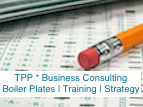 your logoDateDear [ Name ],Over the past [ ] years, [Company] has provided local students with effective tutoring  of the [   ] exams. We combine study skills, academic mentoring, and highly personalized tutoring to help students quickly and efficiently accelerate their learning.    We’re happy to report an average [Grade] increase of [ ] on the [ ] for all students from our [2014} cohort.[Company]  is pleased to announce its 2015-2016 Academic Year PTO Outreach Program.  This year we hope to provide useful services to community groups such as yours.  Our community support programming is Free and can be used to augment meeting topics, increase membership, or to fund-raise.  All [Company] programs feature outstanding teachers with extensive training and excellent communication skills[Company]  PTO/PTA Programs:College Admissions WorkshopPractice SATPractice ACTFundraising for your not-for-profit organizationTo learn more, simply email us at:   [email account]  or call [ phone ]Kind regards,NameTitle, CompanyPhoneEmailWebsite